แบบ สวพ.ทร.๓ (รายงานขออนุมัติปิดโครงการวิจัยและพัฒนาการทหารของ ทร.)บันทึกข้อความ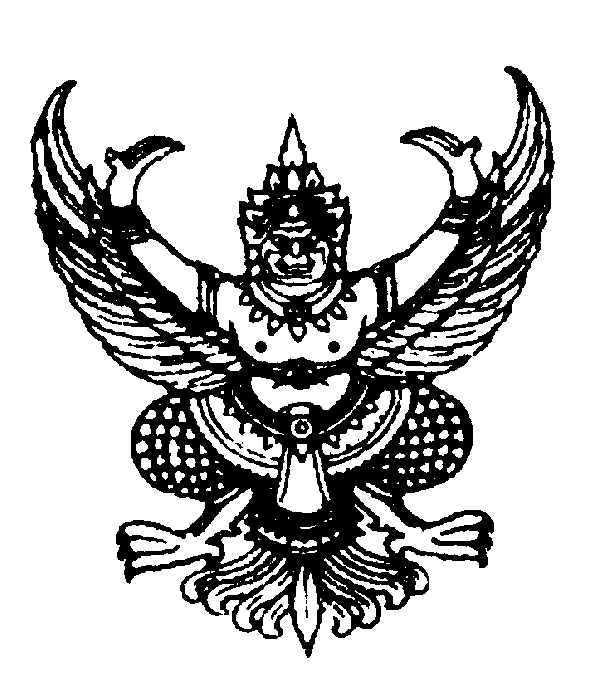 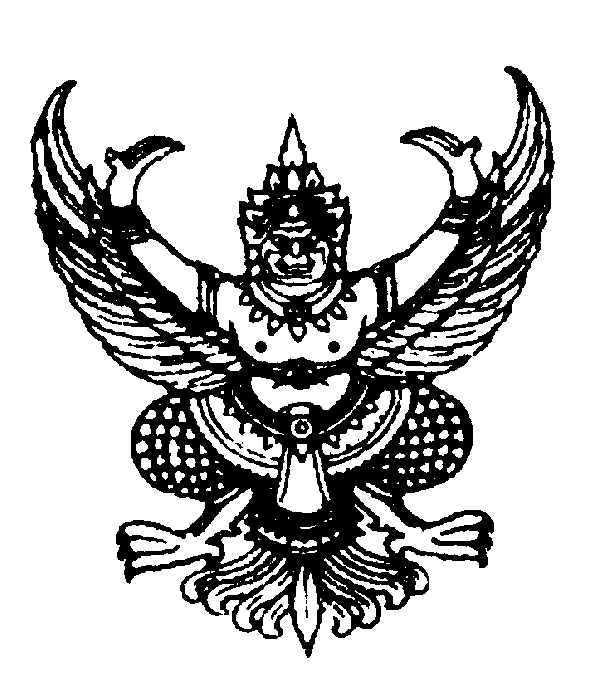 ส่วนราชการ                                                                     (๑)ที่					              วันที่	            เรื่อง    ขออนุมัติปิดโครงการ                                        (๒)เสนอ   สวพ.ทร.  (ผ่านหน่วยเจ้าของโครงการ   ๓ )สิ่งที่ส่งมาด้วย	๑.	เอกสารวิจัยฉบับสมบูรณ์ จำนวน ๕ เล่ม	๒.	              (ถ้ามี)		ตามที่                            (๔) 	  ได้รับอนุมัติให้ดำเนินโครงการ  วงเงิน     (๕)             บาท  ระยะเวลาดำเนินการ        (๖)                 ปี (ปี    (๗)       ถึงปี      (๘)      ) นั้น  บัดนี้โครงการดังกล่าว        (๙)                                  จึงขอสรุปข้อมูลประกอบการปิดโครงการ ดังนี้	๑.	สรุปการดำเนินงานโครงการ	๒.	สรุปค่าใช้จ่ายของโครงการ	๓.	ผลงานที่ได้รับ	๔.	ครุภัณฑ์ และผลิตผลจากการวิจัย	๕.	แนวทางการใช้ประโยชน์จากผลงานการวิจัยนี้	๖.	ประโยชน์ที่จะได้รับ	๗.	ปัญหาข้อขัดข้อง	๘.	ข้อเสนอแนะ	จึงเสนอมาเพื่อพิจารณาดำเนินการต่อไป			(ลงชื่อ)	           (๑๐)		           			             (	       	           )			ตำแหน่ง	 		 ผนวก กรายละเอียดตัวชี้วัดความสำเร็จของโครงการวิจัย ฯ				(ลงชื่อ)						           (		)				ตำแหน่ง		รายละเอียดความต้องการงบประมาณของ ทร.)   สวพ.ทร. ๑-๓/๑โครงการ					 หน้า             ของ             หน้าค่าตอบแทน	       ขอรับรองว่าถูกต้อง	(ลงชื่อ)   	.................................นายทหารโครงการ	            (   	)	ตำแหน่ง   		            (วัน          เดือน               ปี   	)	     โทร   		(รายละเอียดความต้องการงบประมาณของ ทร.)   สวพ.ทร. ๑-๓/๒โครงการ					 หน้า             ของ             หน้าค่าใช้สอย	 ขอรับรองว่าถูกต้อง	(ลงชื่อ)                                    นายทหารโครงการ	           (     	)	ตำแหน่ง   		            (วัน          เดือน               ปี   	)	     โทร   		(รายละเอียดความต้องการงบประมาณของ ทร.)   สวพ.ทร. ๑-๓/๓โครงการ					 หน้า             ของ             หน้าค่าวัสดุ	  ขอรับรองว่าถูกต้อง	(ลงชื่อ)   	                                นายทหารโครงการ	            (   	)	ตำแหน่ง   		            (วัน          เดือน               ปี   	)	     โทร   		(รายละเอียดความต้องการงบประมาณของ ทร.)   สวพ.ทร. ๑-๓/๔โครงการ					 หน้า             ของ             หน้าค่าครุภัณฑ์	ขอรับรองว่าถูกต้อง	(ลงชื่อ)   	                                นายทหารโครงการ	            (   	)	ตำแหน่ง   		            (วัน          เดือน               ปี   	)	     โทร   		(รายละเอียดความต้องการงบประมาณของ ทร.)   สวพ.ทร. ๑-๓/๕โครงการ					 หน้า             ของ             หน้าค่าสาธารณูปโภค	       ขอรับรองว่าถูกต้อง	(ลงชื่อ)   	                                นายทหารโครงการ	            (   	)	ตำแหน่ง   		            (วัน          เดือน               ปี   	)	     โทร   		กิจกรรมวิธีการ / เครื่องมือผลที่ได้รับ / ตัวชี้วัด๑๒๓๔๕ลำดับรายการความต้องการงบประมาณความต้องการงบประมาณความต้องการงบประมาณความต้องการงบประมาณความต้องการงบประมาณหมายเหตุลำดับรายการปี    ปี.ปี.ปี.รวมหมายเหตุ๑๒ค่าอาหารทำการนอกเวลา๑.๑๑.๒๑.๓ฯลฯค่าเบี้ยประชุม๒.๑๒.๒๒.๓ฯลฯรวมทั้งสิ้นลำดับรายการความต้องการงบประมาณความต้องการงบประมาณความต้องการงบประมาณความต้องการงบประมาณความต้องการงบประมาณหมายเหตุลำดับรายการปี             .ปี             .ปี             .ปี             .รวมหมายเหตุ๑๒๓๔ค่าเบี้ยเลี้ยง๑.๑ฯลฯค่าเช่าที่พัก๒.๑ฯลฯค่าพาหนะ๓.๑ฯลฯค่ารับรองการประชุม๔.๑ฯลฯรวมทั้งสิ้นลำดับรายการความต้องการงบประมาณความต้องการงบประมาณความต้องการงบประมาณความต้องการงบประมาณความต้องการงบประมาณหมายเหตุลำดับรายการปี             .ปี             .ปี             .ปี             .รวมหมายเหตุ๑๒๓๔ค่าวัสดุสำนักงาน๑.๑ฯลฯค่าน้ำมันเชื้อเพลิงและหล่อลื่น๓.๑ฯลฯค่าวัสดุการพิมพ์และแบบพิมพ์๓.๑ฯลฯค่าวัสดุอื่น ๆ๔.๑ฯลฯรวมทั้งสิ้นลำดับรายการความต้องการงบประมาณความต้องการงบประมาณความต้องการงบประมาณความต้องการงบประมาณความต้องการงบประมาณหมายเหตุลำดับรายการปี             .ปี             .ปี             .ปี             .รวมหมายเหตุ๑๒๓๔ค่าครุภัณฑ์สำนักงาน๑.๑๑.๒ฯลฯค่าครุภัณฑ์อาวุธยุทโธปกรณ์๒.๑๒.๒ฯลฯค่าครุภัณฑ์งานวิจัย๓.๑๓.๒ฯลฯค่าครุภัณฑ์อื่น ๆ๔.๑๔.๒ฯลฯรวมทั้งสิ้นลำดับรายการความต้องการงบประมาณความต้องการงบประมาณความต้องการงบประมาณความต้องการงบประมาณความต้องการงบประมาณหมายเหตุลำดับรายการปี             .ปี             .ปี             .ปี             .รวมหมายเหตุ๑ค่าสาธารณูปโภค๑.๑  ๑.๒ ๑.๓ ฯลฯรวมทั้งสิ้น